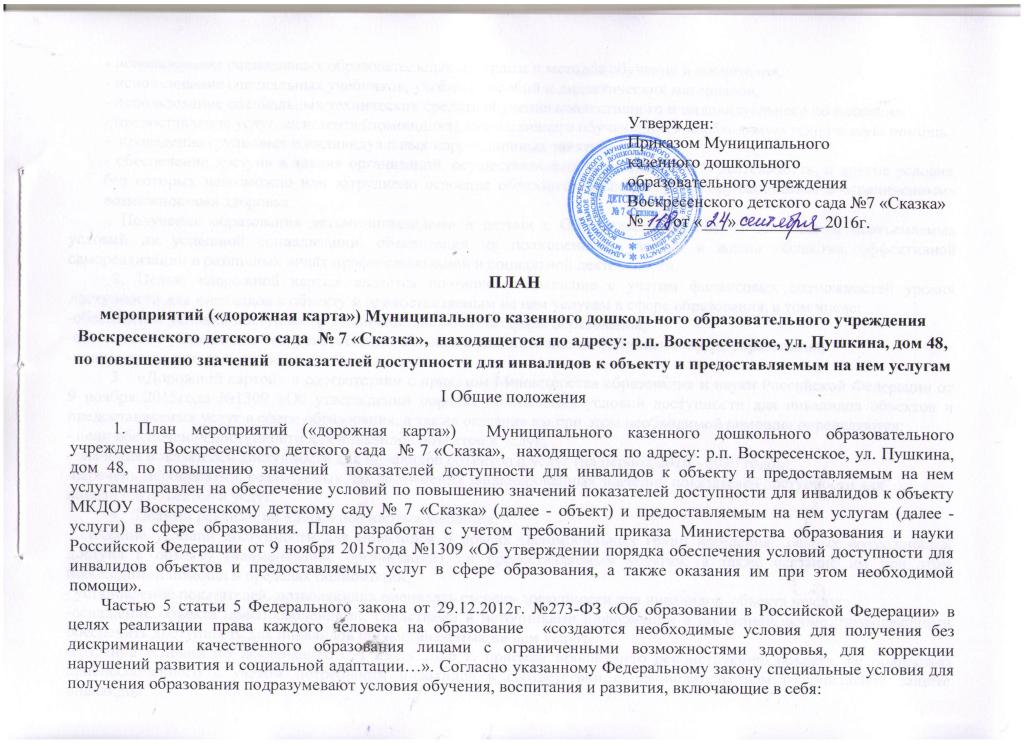 - использование специальных образовательных программ и методов обучения и воспитания, - использование специальных учебников, учебных пособий и дидактических материалов, - использование специальных технических средств обучения коллективного и индивидуального пользования, - предоставление услуг ассистента (помощника), оказывающего обучающимся необходимую техническую помощь, -  проведение групповых и индивидуальных коррекционных занятий, - обеспечение доступа в здания организаций, осуществляющих образовательную деятельность, и другие условия, без которых невозможно или затруднено освоение образовательных программ обучающимися с ограниченными возможностями здоровья.Получение образования детьми-инвалидами и детьми с ОВЗ является одним из основных и неотъемлемых условий их успешной социализации, обеспечения их полноценного участия в жизни общества, эффективной самореализации в различных видах профессиональной и социальной деятельности. Целью «дорожной карты» является поэтапное повышение с учетом финансовых возможностей уровня доступности для инвалидов к объекту и предоставляемым на нем услугам в сфере образования, в том числе:-обеспечение условий доступности для инвалидов объекта сферы образования;-обеспечение условий для беспрепятственного пользования инвалидами услугами в сфере образования;-полноценная интеграция инвалидов в общество. «Дорожной картой» в соответствии с приказом Министерства образования и науки Российской Федерации от  9 ноября 2015года №1309 «Об утверждении порядка обеспечения условий доступности для инвалидов объектов и предоставляемых услуг в сфере образования, а также оказания им при этом необходимой помощи» определяются:- цели обеспечения доступности для инвалидов объектов и услуг;- значения показателей доступности для инвалидов объектов и услуг (на период 2016 - 2030 годов);                          -перечень мероприятий, реализуемых для достижения запланированных значений показателей доступности для инвалидов объектов и услуг.Целями реализации «дорожной карты» являются:- создание условий доступности для инвалидов и других маломобильных групп населения  равных возможностей доступа к объекту (наименование организации)  и предоставляемым услугам, а также оказание им при этом необходимой помощи в пределах полномочий;- установление показателей, позволяющих оценивать степень доступности для инвалидов  объекта и услуг;-оснащение объекта приспособлениями, средствами и источниками информации в доступной форме, позволяющими обеспечить доступность для инвалидов предоставляемых на нем услуг;-создание условий по исключению с 1 июля 2016 г. приемки прошедшего реконструкцию объекта, не полностью приспособленного с учетом потребности инвалидов в соответствии с законодательством о социальной защите инвалидов;-проведение паспортизации объекта и услуг, принятие и реализация решений о сроках поэтапного повышения значений показателей его доступности до уровня требований, предусмотренных законодательством Российской Федерации.Для достижения заявленных целей «дорожной картой» предусмотрен перечень мероприятий, реализуемых для достижения запланированных значений показателей доступности для инвалидов к объекту и услугам в соответствии с требованиями законодательства Российской Федерации об обеспечении доступности для инвалидов объектов и услуг путем учета указанных требований при разработке проектных решений на новое строительство или  реконструкцию объекта.6. «Дорожной картой» предусматривается создание необходимых условий для решения основных проблем с обеспечением для инвалидов беспрепятственного доступа к объекту и услугам, в том числе:- адаптация  объекта с учетом реконструкции или капитального ремонта для обеспечения доступа  инвалидов к объекту и услугам;- отсутствие или неполная оснащенность  объекта приспособлениями, средствами и источниками информации в доступной форме, необходимыми для получения инвалидами услуг наравне с другими лицами;- наличие работников, предоставляющих услуги инвалидам, не прошедших инструктирование или обучение по вопросам, связанных  с обеспечением их доступности и оказанием при этом помощи инвалидам, и не владеющих необходимыми для этого знаниями и навыками;- отсутствие паспорта доступности объекта, содержащего решения об объеме и сроках проведения мероприятий по поэтапному созданию условий для беспрепятственного доступа  инвалидов;- отсутствие в административных регламентах  государственных услуг (в должностных инструкциях работников) положений, определяющих их обязанности и порядок действий по оказанию инвалидам помощи и содействия в преодолении барьеров, мешающих получению ими услуг наравне с другими лицами.«Дорожной картой» предусматривается проведение мероприятий по поэтапному повышению значений показателей, предоставляемых услуг инвалидам с учетом имеющихся у них нарушений функций организма, а также оказанию им помощи в преодолении барьеров, препятствующих получению услуг, таких как:- принятие МКДОУ Воскресенским детским садом № 7 «Сказка» нормативных правовых документов,  обеспечивающих соблюдение установленных законодательством Российской Федерации условий доступности объекта и услуг для инвалидов;- организация работы по обеспечению предоставления услуг инвалидам;- расширение перечня оказываемых услуг, доступных для лиц с ограниченными возможностями, через информационно-телекоммуникационную сеть «Интернет».Планируемое повышение значений показателей доступности объектов и услуг и сроки их достижения определены в «дорожной карте», исходя из норм и требований:-  Федерального закона от 29 декабря . №273-ФЗ «Об образовании в Российской Федерации»;-Порядком организации и осуществления образовательной деятельности по основным общеобразовательным программам - образовательным программам дошкольного образования, утвержденным приказом Министерства образования и науки Российской Федерации от 30 августа 2013 г. № 1014 (зарегистрирован Министерством юстиции Российской Федерации 26 сентября 2013 г., регистрационный № 30038);- Федерального закона от 24 ноября 1995 г. № 181-ФЗ "О социальной защите инвалидов в Российской Федерации"-Федерального закона от 1 декабря 2014 г. № 419-ФЗ «О внесении изменений в отдельные законодательные акты Российской Федерации по вопросам социальной защиты инвалидов в связи с ратификацией Конвенции о правах инвалидов»;-постановления Правительства Российской Федерации от 26 декабря 2014 г. № 1521 «Об утверждении перечня национальных стандартов и сводов правил (частей таких стандартов и сводов правил), в результате применения которых на обязательной основе обеспечивается соблюдение требований Федерального закона «Технический регламент о безопасности зданий и сооружений»;-приказа Министерства регионального развития Российской Федерации от 27 декабря 2011 г. № 605 «Об утверждении свода правил «СНиП 35-01-2001 «Доступность зданий и сооружений для маломобильных групп населения» (СП 59.13330.2012)»;-приказа Министерства образования и науки Российской Федерации  от 9 ноября 2015года №1309 «Об утверждении порядка обеспечения условий доступности для инвалидов объектов и предоставляемых услуг в сфере образования, а также оказания им при этом необходимой помощи»;8 Основные ожидаемые результаты реализации «дорожной карты»: - поэтапное выполнение запланированных значений (показателей)  доступности объекта и услуг с учетом финансовых возможностей организации, предоставляющей услуги в сфере образования;- обеспечение беспрепятственного доступа инвалидов и других маломобильных групп населения к объекту  и предоставляемым услугам согласно запланированным показателям Плана мероприятий(«дорожной карты») МКДОУ Воскресенского детского сада № 7 «Сказка». Реализация «дорожной карты» позволит сформировать условия для устойчивого развития доступной среды для инвалидов, повысить доступность и качество предоставляемых инвалидам услуг в сфере образования, преодолеть социальную разобщенность.Сроки реализации Плана мероприятий «дорожной карты» – 2016–2030 годы. Результатом реализации «дорожной карты» является повышение к 2030 году значений показателей доступности для инвалидов объектов и услуг в сфере образования.II.     Таблица повышения значений показателей доступности для инвалидов объекта МКДОУ Воскресенского детского сада № 7 «Сказка» и услуг в сфере образованияIII. Перечень мероприятий, реализуемых для достижения запланированных значений показателей доступности для инвалидов объекта (Муниципального казенного дошкольного образовательного учреждения Воскресенского детского сада  № 7 «Сказка»)  и услуг№п/пНаименование условийдоступности для инвалидов объекта и услугЕдиницы измере-нияЗначение показателей (по годам)Значение показателей (по годам)Значение показателей (по годам)Значение показателей (по годам)Значение показателей (по годам)Значение показателей (по годам)Значение показателей (по годам)Значение показателей (по годам)Значение показателей (по годам)Значение показателей (по годам)Значение показателей (по годам)Значение показателей (по годам)Значение показателей (по годам)Значение показателей (по годам)Значение показателей (по годам)Значение показателей (по годам)Управленческое решение№п/пНаименование условийдоступности для инвалидов объекта и услугЕдиницы измере-ния2016201720182019202020212022202320242025202620272028202920301Наличие в учреждении транспортных средств, используемых для перевозки инвалидовштнетнетнетнетнетнетнетнетнетнетнетнетнетнетнетНет потребности  в приобретенииНет потребности  в приобретении2Планируемое проведение на объекте капитального ремонта, реконструкции, модернизации, которые  полностью будут соответствовать требованиям доступности для инвалидов к объекту и услугам, начиная с 1 июля 2016 г.да/нетнетнетнетнетнетнетнетнетнетнетнетнетдададапри наличии бюджетного финансирования капитального ремонтапри наличии бюджетного финансирования капитального ремонта3Наличие доступа к объекту инвалидов  (до проведения капитального ремонта или реконструкции) и  к месту предоставления услуги ( наличие архитектурных преобразований на объекте: установлен пандус, расширенны дверные проемы  и т.д.) на начало 2016г.да/нетнетнетнетнетнетнетнетнетнетнетнетнетдададапри наличии бюджетного финансирования при наличии бюджетного финансирования 3.1.предоставление необходимых услуг в дистанционном режименетнетнетнетнетнетнетнетнетнетнетдадададаПри условии дополнительного финансирования и приобретения специального оборудования При условии дополнительного финансирования и приобретения специального оборудования 3.2.предоставление, когда это возможно, необходимых услуг по месту жительства инвалиданетнетнетнетнетнетнетнетнетдадададададаПри дополнительном финансировании, введении дополнительных ставок  и наличии  дополнительных специалистов (сурдопереводчиков и тифлосурдопереводчиков в штате ДОУПри дополнительном финансировании, введении дополнительных ставок  и наличии  дополнительных специалистов (сурдопереводчиков и тифлосурдопереводчиков в штате ДОУ4.Обеспечение условий индивидуальной мобильности инвалидам и возможности для самостоятельного их передвижения по объекту с целью получения  услуг в сфере образования, в том числе наличие:да/нет4.1.Выделение стоянки автотранспортных средств для инвалидовнетнетнетнетнетнетнетнетнетнетнетнетнетнетнетНет возможности оборудовать автостоянку со знаком «Инвалид»Нет возможности оборудовать автостоянку со знаком «Инвалид»4.2.Наличие сменного кресла-коляскинетнетнетнетнетнетнетнетнетнетнетнетнетдадапри наличии бюджетного финансирования после капитального ремонта ДОУпри наличии бюджетного финансирования после капитального ремонта ДОУ4.3.Наличие адаптированного лифтанетнетнетнетнетнетнетнетнетнетнетнетнетнетнетНет необходимости реконструкции т.к. услуга предоставляется на 1 этаже Нет необходимости реконструкции т.к. услуга предоставляется на 1 этаже 4.4.Наличие поручнейнетнетнетнетнетнетнетнетнетнетнетнетдададапри условии дополнительного финансированияпри условии дополнительного финансирования4.5Наличие на входе пандусадададададададададададададададаестьесть4.6.Предусмотрена подъемная  платформа (аппарель)нетнетнетнетнетнетнетнетнетнетнетнетнетдадапри наличии бюджетного финансирования капитального ремонтапри наличии бюджетного финансирования капитального ремонта4.7.Имеются раздвижные дверинетнетнетнетнетнетнетнетнетнетнетнетнетнетнетНет технической возможности нарушится целостность зданияНет технической возможности нарушится целостность здания4.8.Наличие доступных входных группдададададададададададададададаестьесть4.9.Наличие доступных санитарно-гигиеническихпомещенийнетнетнетнетнетнетнетнетнетнетнетнетнетнетнетНет технической возможностиНет технической возможности4.10Достаточная ширина дверных проемов в стенах, лестничных маршей, площадокнетнетнетнетнетнетнетнетнетнетнетнетнетнетнетНет технической возможности нарушится целостность зданияНет технической возможности нарушится целостность здания5Наличие (приобретение) специального  оборудования и носителей информации, необходимых для обеспечения беспрепятственного доступа к объекту (местам предоставления услуг) с учетом ограничений жизнедеятельности инвалида, а также надписей, знаков и иной текстовой и графической информации, выполненной рельефно-точечным шрифтом Брайля и на контрастном фонеда/нетнетнетнетнетнетнетнетнетнетнетдададададапри наличии воспитанников в ДОУ с данным заболеванием и бюджетным финансированиемпри наличии воспитанников в ДОУ с данным заболеванием и бюджетным финансированием6Наличие  помещений объекта,  на которых обеспечен доступ к оказанию услуг инвалидамшт.000000000000111После проведения капитального ремонта в зависимости от потребности в услугахПосле проведения капитального ремонта в зависимости от потребности в услугах7Наличие в организации утвержденного Паспорта доступности для инвалидов объектов и предоставляемых услуг4 квартал 2016г.дадададададададададададададада8Количество услуг, предоставляемых на объекте  в сфере образования с использованием русского жестового языка, и /или  организацией допуска на объект сурдопереводчика и тифлосурдопереводчикашт.000000000000111При наличии воспитанников ДОУ с данным заболеванием которым необходимы специалтисты(сурдопереводчики и тифлосурдопереводчики и увеличении штатного расписания или возможности заключения договоров При наличии воспитанников ДОУ с данным заболеванием которым необходимы специалтисты(сурдопереводчики и тифлосурдопереводчики и увеличении штатного расписания или возможности заключения договоров 9Доля работников, предоставляющих услуги инвалидам  и  прошедших инструктирование или обучение для работы с инвалидами по вопросам обеспечения доступности для инвалидов объектов и услуг в соответствии с законодательством Российской Федерации и законодательством субъектов Российской Федерации, от общего числа работников, предоставляющих услуги.%010010010010010010010010010010010010010010010Количество услуг, предоставляемых на объекте инвалидам, с сопровождением ассистента-помощникашт.000000000000000При условии наличия воспитанников ДОУ  с данным заболеванием,которым необходимо сопровождениеПри условии наличия воспитанников ДОУ  с данным заболеванием,которым необходимо сопровождение11Количество услуг на объекте в сфере образования, предоставляемых инвалидам с сопровождением тьюторашт.000000000000000При условии наличия воспитанников ДОУ  с данным заболеванием,которым необходимо сопровождениеПри условии наличия воспитанников ДОУ  с данным заболеванием,которым необходимо сопровождение12Адаптация  официального сайта объекта для лиц с нарушением зрения (слабовидящих)да/нетнетдададададададададададададада13Наличие на объекте специально отведенного места для размещения собаки-проводника (при посещении объекта инвалида по зрению)да/нетнетнетнетнетнетнетнетнетнетнетнетнетнетнетнетНе положено по СанПину пребывание животного на территории и в помещениях ДОУНе положено по СанПину пребывание животного на территории и в помещениях ДОУ14Предоставление на  бесплатной основе учебников и учебных пособий, иной учебной литературы, а также специальных технических средств обучения коллективного 
и индивидуального пользования%-100100100100100100100100100100100100100100При наличии  бюджетного финансированияПри наличии  бюджетного финансирования№п/пНаименование мероприятияНормативный правовой акт, иной документ, которым предусмотрено проведение мероприятия или который планируется принятьОтветственные исполнители, соисполнителиСрок реализацииПланируемые результаты влияния мероприятия на повышение значения показателя доступности для инвалидов объектов и услугI .Мероприятия по поэтапному повышению значений показателей доступности для инвалидов объекта инфраструктуры, включая оборудование объекта необходимыми  приспособлениямиI .Мероприятия по поэтапному повышению значений показателей доступности для инвалидов объекта инфраструктуры, включая оборудование объекта необходимыми  приспособлениямиI .Мероприятия по поэтапному повышению значений показателей доступности для инвалидов объекта инфраструктуры, включая оборудование объекта необходимыми  приспособлениямиI .Мероприятия по поэтапному повышению значений показателей доступности для инвалидов объекта инфраструктуры, включая оборудование объекта необходимыми  приспособлениямиI .Мероприятия по поэтапному повышению значений показателей доступности для инвалидов объекта инфраструктуры, включая оборудование объекта необходимыми  приспособлениямиI .Мероприятия по поэтапному повышению значений показателей доступности для инвалидов объекта инфраструктуры, включая оборудование объекта необходимыми  приспособлениями1Проведение паспортизации объекта  и предоставляемых на нем услугПриказ Минобрнауки России от 9 ноября 2015 г. №1309 «Об утверждении Порядка обеспечения условий доступности для инвалидов объектов и предоставляемых услуг в сфере образования, а также оказания им при этом необходимой помощи»; Приказ МКДОУ Воскресенского детского сада № 7 «Сказка»от   30.08.2016г. №  50 «Об утверждении Положения о комиссии, состава комиссии, план-график проведения мероприятий по организации обследования и паспортизации объекта социальной инфраструктуры».ДОУ4 квартал2016 г.Утверждение паспортадоступности для инвалидов объекта и предоставляемых на нем услуг по согласованию с представителем общества инвалидов.Определение объемов работ по обеспечению условий доступности и их финансирования, уточнение базовых значений показателей и сроков выполнения мероприятий.2Реализация мер по обеспечению доступностидля инвалидов  объектадо реконструкции (капитального ремонта), и предоставляемых на нем услуг (с учетом результатов паспортизации) ( все архитектурные преобразования, приобретение спец.оборудования, учебной литературы  и пр.)Приказы по учреждениюДОУОбеспечение условий индивидуальной мобильности инвалидам и возможности для самостоятельного их передвижения по объекту с целью получения  услуг в сфере образования 3Проведение после 1 июля 2016 года капитального ремонта, реконструкции, модернизации существующего объекта в сфере образования, в котором предоставляются услуги населению, в целях приведения данного объекта в полное соответствие  требованиям доступности для инвалидов объектов и услугПриказы по учреждениюДОУII. Мероприятия по поэтапному повышению значений показателей доступности предоставляемых инвалидам услуг с учетом  имеющихся у них нарушенных функций организма, а также по оказанию им помощи в преодолении барьеров, препятствующих пользованию объектами и услугамиII. Мероприятия по поэтапному повышению значений показателей доступности предоставляемых инвалидам услуг с учетом  имеющихся у них нарушенных функций организма, а также по оказанию им помощи в преодолении барьеров, препятствующих пользованию объектами и услугамиII. Мероприятия по поэтапному повышению значений показателей доступности предоставляемых инвалидам услуг с учетом  имеющихся у них нарушенных функций организма, а также по оказанию им помощи в преодолении барьеров, препятствующих пользованию объектами и услугамиII. Мероприятия по поэтапному повышению значений показателей доступности предоставляемых инвалидам услуг с учетом  имеющихся у них нарушенных функций организма, а также по оказанию им помощи в преодолении барьеров, препятствующих пользованию объектами и услугамиII. Мероприятия по поэтапному повышению значений показателей доступности предоставляемых инвалидам услуг с учетом  имеющихся у них нарушенных функций организма, а также по оказанию им помощи в преодолении барьеров, препятствующих пользованию объектами и услугамиII. Мероприятия по поэтапному повышению значений показателей доступности предоставляемых инвалидам услуг с учетом  имеющихся у них нарушенных функций организма, а также по оказанию им помощи в преодолении барьеров, препятствующих пользованию объектами и услугами1Организация обучения и инструктированияспециалистов,  связанных с обеспечением доступности для инвалидов объекта и предоставляемых услуг с учетом имеющихся у инвалидов  стойких расстройств функций организма и ограничений жизнедеятельностиДОУежегодноУвеличение доли специалистов, прошедших обучение или инструктирование по вопросам, связанным с обеспечением доступности для инвалидов объекта и предоставляемых на нем услуг2Обеспечение сопровождения инвалидов, имеющих стойкие расстройства функций зрения и самостоятельного передвижения, и оказания им помощи на объектах в сфере образованияПринятие административно-распорядительных актов в учреждениях (организациях)  в сфере образования, в соответствии с которыми на работников  организаций возложены обязанности по  оказанию инвалидам помощи при предоставлении им услугДОУ2 квартал 2017Увеличение числа работников учреждений (организаций) в сфере образования, на которых административно-распорядительным актом возложены обязанности по  оказанию инвалидам помощи при предоставлении им услуг3Оказание услуг инвалидам: Приказы  по учреждениюДОУ2025-2030 годыРасширение сферы предоставления услуг3.1.по месту жительства инвалида3.2.в дистанционной форме3.3.с использованием русского жестового языка, с допуском сурдопереводчика и тифло-сурдопереводчика на объект в сфере образования3.4.с нарушением слуха (слабослышащих) с использованием электронного взаимо-действия  и сети Интернет   3.5.инвалидов с нарушением зрения (слабовидящих) с использованием телефонного  взаимодействия  4Организация обучения инвалидов совместно с другими обучающимися (в инклюзивных условиях) в общеобразовательных организацияхНормативно-правовая база, приказы учрежденияДОУУвеличение числа инвалидов, обучающихся по адаптированным  основным общеобразовательным программам в общеобразовательных организациях 5Предоставление детям-инвалидам образования  по адаптированным  основным общеобразовательным программам в общеобразовательных организацияхНормативно-правовая база, приказы учрежденияДОУУвеличение числа инвалидов, обучающихся совместно с другими обучающимися (в инклюзивных условиях) в общеобразовательных организациях 6Организация и проведение курсов повышения квали-фикации работников, обеспе-чивающих предоставление образовательных услуг детям-инвалидамФедеральная целевая программа развития образования на 2016-2020 годыНИРО2015-2020 годы Повышение профессиональной компетенции руководящих и педагогических работников по организации обучения и воспитания детей-инвалидов и детей с ограниченными возможностями здоровья7Организация работы по адаптации  официального сайта объекта для лиц с нарушением зрения (слабовидящих)Приказы учрежденияДОУ2 квартал 2017 годаРасширение сферы предоставления услуг инвалидам с нарушением зрения (слабовидящих)